Name  ____________________________Math 8: Real-Life Slope, Part 2Directions: Fill in the blanks below as you watch the video.Tommy’s TextingWhat is the rate that he is charged for texts?  $ __________  /  ___________You Try!:  Penelope’s PaycheckWhat is her pay rate?  $ __________  /  ___________                 Rise   =   _____________                 Run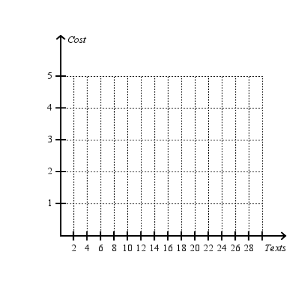              Rise   =   ___________             Run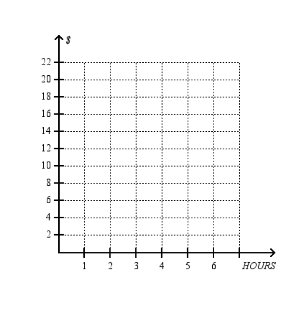 